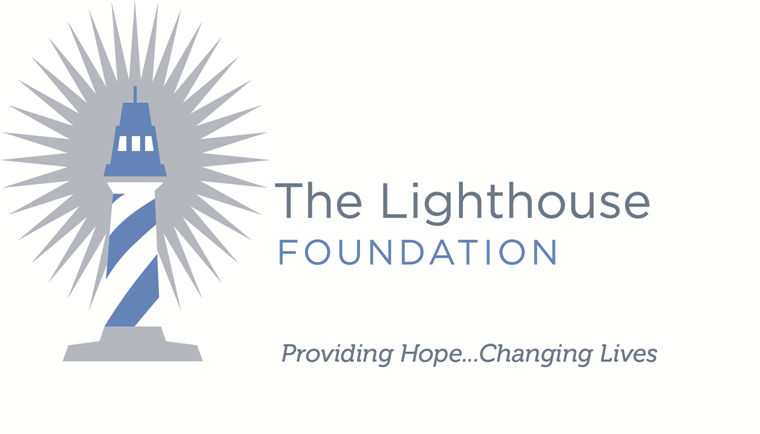 Parenting Class Schedule (Fall 2017)“Making Your Children Mind Without Losing Yours”Dr. Kevin Leman Lesson 1. September 20th. – Daring to be a Courageous ParentLesson 2. September 27th– Why Kids MisbehaveLesson 3. October 4th – Becoming the Parent God Wants You to Be.Lesson  4. October 11th – Nine Ways to Become Your Teenager’s Best FriendLesson 5. October 18th – The ABC’s of Self-ImageLesson 6. October 25th – When to Let the Little Buzzards Tumble**Location: Crossfire Campus of First United Methodist Church. (On Rt 8 across from Ghost Riders.) **Time: 6:30 to 8pm. (If checking in a child/children please arrive at 6:15 to do so) 